Guía de trabajo autónomo (plantilla) 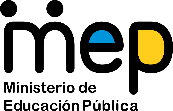 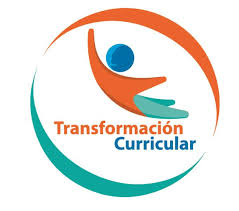 El trabajo autónomo es la capacidad de realizar tareas por nosotros mismos, sin necesidad de que nuestros/as docentes estén presentes. 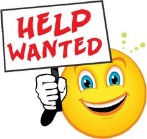 Me preparo para hacer la guía 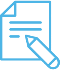 Pautas que debo verificar antes de iniciar mi trabajo. 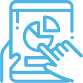 Voy a recordar lo aprendido en clase. 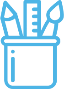  Pongo en práctica lo aprendido en claseCentro Educativo: Departamento de I y II CiclosEducador/a:Nivel: primer añoAsignatura: Inglés Materiales o recursos que voy a necesitarImágenes, canciones y videos. Si no tengo equipo necesario impresora dibujo y coloreo las imágenesPreguntas: 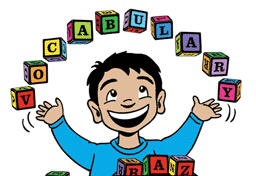 What is your name?, How old are you?Where are you from?Where do you live? Números: (one, two, three, four, five, six, seven, eight, nine, ten)Condiciones que debe tener el lugar donde voy a trabajarDebo contar con espacio limpio, buena iluminación y ventilación. Tomo en cuenta las medidas sanitarias y de emergencia del país. Tiempo en que se espera que realice la guía40 minutos IndicacionesEscucho y sigo la indicaciones 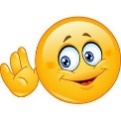 Sigo las pistas paso a paso para hacer la actividad.ActividadPreguntas para reflexionar y responder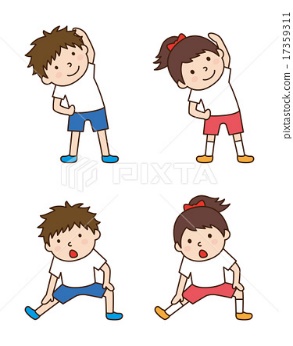 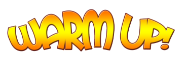 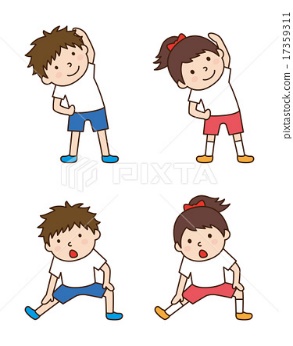 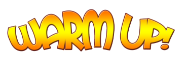 Repaso la medida de protección básica contra el coronavirus, y practico el lavado de manos con la canción: “Wash your hands song” https://youtu.be/dDHJW4r3elE Escucho y canto la canción “Wash your hands song” con apoyo de las imágenes de power point 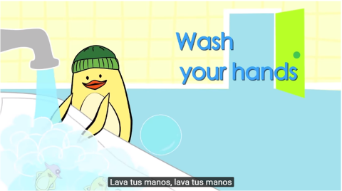 ¿Cómo lavo mis manos en inglés?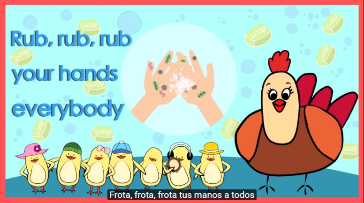 ¿Cuándo seco mis manos en inglés digo?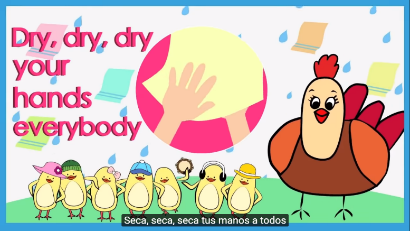 ¿Cómo digo en inglés lave las manos antes de comer?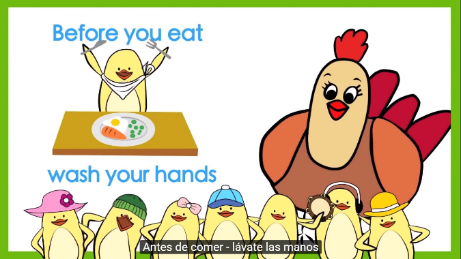 ¿Cómo digo en inglés lave las manos en el baño?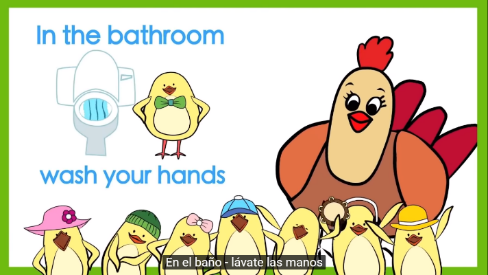 IndicacionesHago una pequeña presentación siguiendo el ejemplo del video Self Introduction Simple Skits? https://youtu.be/KCZAtgacc71 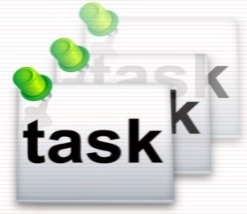 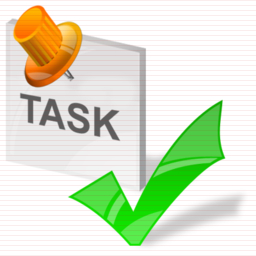 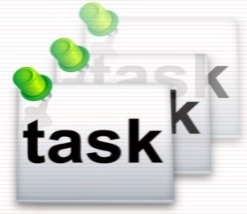 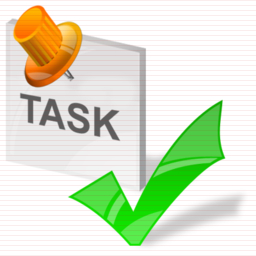 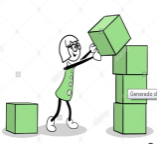  Organizo mi presentación con las preguntas en las imágenes.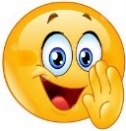   Comparto mi información de acuerdo a la pregunta de cada imagen 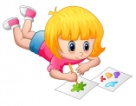  Pego mi foto y hago mi presentación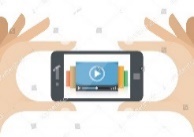  Grabo mi presentación en un celular con la ayuda de un familiar.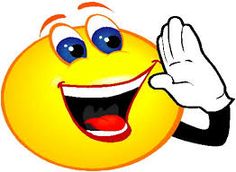 Comparto el video por la aplicación de WhatsApp.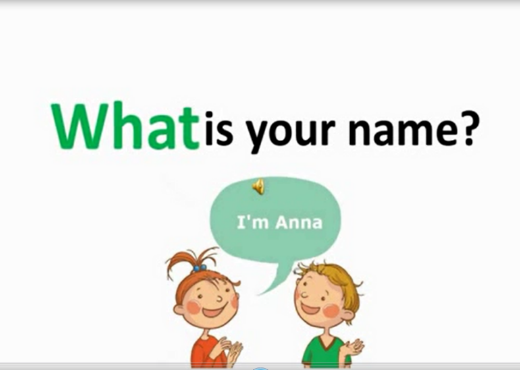 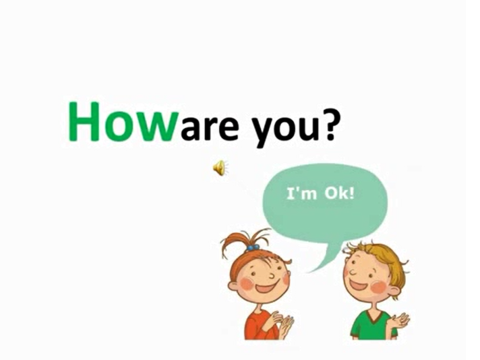 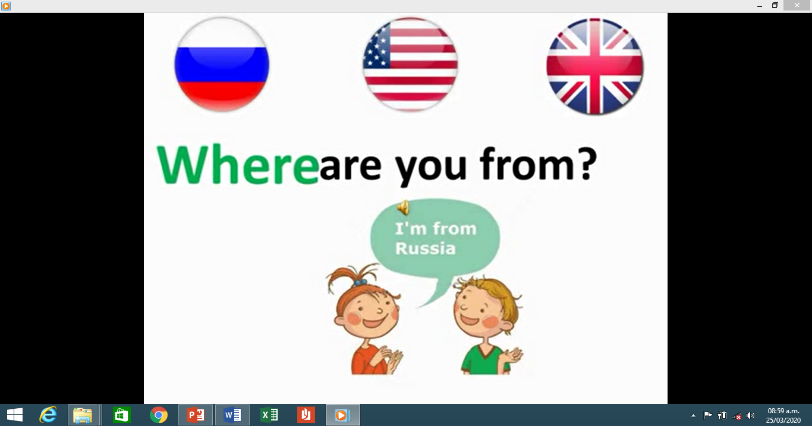 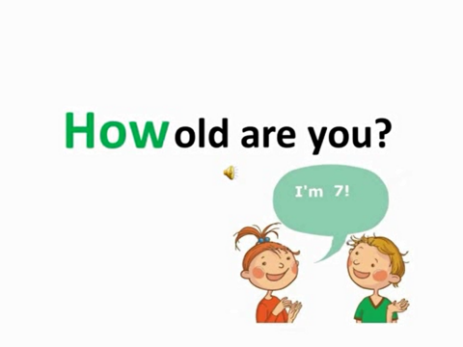 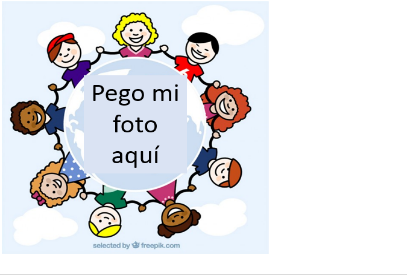 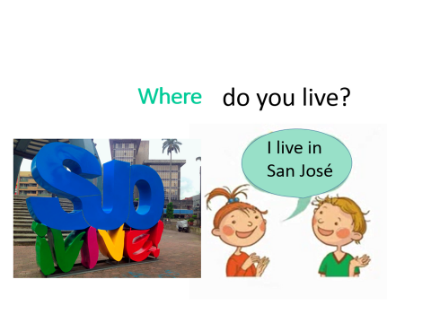 Indicaciones o preguntas para auto regularse y evaluarseReflexiono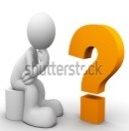 ¿Qué información nueva recuerdo?¿Qué me ayudo a recordar esa información?¿Cuál fue mi parte favorita de la actividad?¿Puedo compartir con otra persona lo que aprendí?Autoevaluación de mi trabajo autónomoAutoevaluación de mi trabajo autónomoAutoevaluación de mi trabajo autónomoReviso paso a paso que hice durante el proceso y el avance de las actividades.Escribo una X sobre el símbolo que considero más apropiado al responder las siguientes preguntas:Reviso paso a paso que hice durante el proceso y el avance de las actividades.Escribo una X sobre el símbolo que considero más apropiado al responder las siguientes preguntas:Reviso paso a paso que hice durante el proceso y el avance de las actividades.Escribo una X sobre el símbolo que considero más apropiado al responder las siguientes preguntas:¿Escucho las indicaciones con cuidado?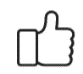 ¿Identifico los saludos y despedidas al ver las imágenes?¿Pido ayuda de un familiar para resolver la actividad?Escala General0= Yo no entendí qué hacer. 1= Yo entendí algo, pero tengo algunas preguntas.2= Yo entendí y lo puedo hacer sin ayuda.3= Yo entiendo y puedo ayudar a un amigo.Escala General0= Yo no entendí qué hacer. 1= Yo entendí algo, pero tengo algunas preguntas.2= Yo entendí y lo puedo hacer sin ayuda.3= Yo entiendo y puedo ayudar a un amigo.Escala General0= Yo no entendí qué hacer. 1= Yo entendí algo, pero tengo algunas preguntas.2= Yo entendí y lo puedo hacer sin ayuda.3= Yo entiendo y puedo ayudar a un amigo.Escala General0= Yo no entendí qué hacer. 1= Yo entendí algo, pero tengo algunas preguntas.2= Yo entendí y lo puedo hacer sin ayuda.3= Yo entiendo y puedo ayudar a un amigo.Escala General0= Yo no entendí qué hacer. 1= Yo entendí algo, pero tengo algunas preguntas.2= Yo entendí y lo puedo hacer sin ayuda.3= Yo entiendo y puedo ayudar a un amigo.Indicadores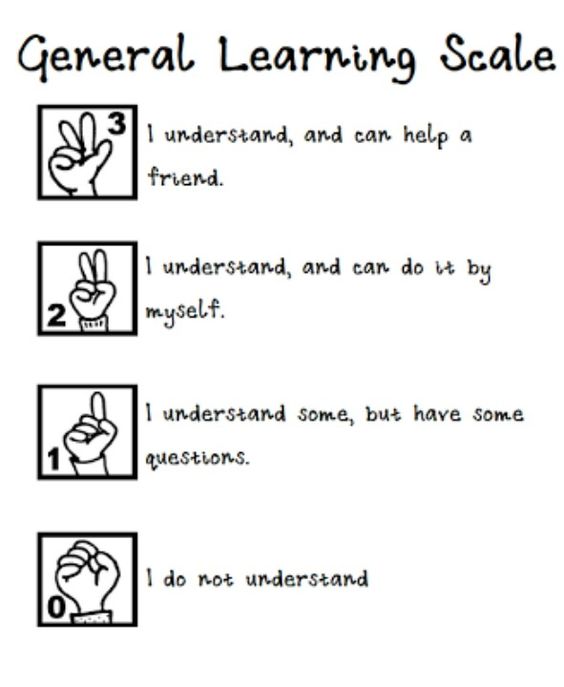 ¿Cómo me siento con el trabajo que hice?¿Puedo compartir con otra persona lo que aprendí?¿Puedo revisar y corregir mi trabajo?